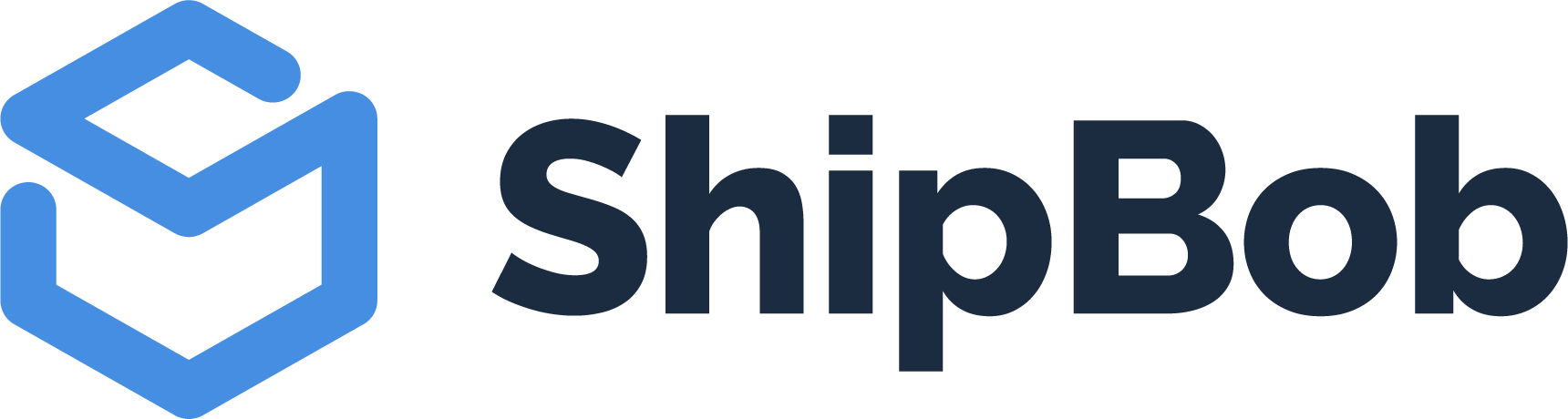 ShipBob is excited to host a group of 20 Kellogg MBAs at our HQ and Chicago fulfillment center. This is your opportunity to meet one of the hottest startups in Chicago, learn about our mission and the problems we solve, and hear about career opportunities within the company.When: Wednesday, February 14, 2018 from 12:00 - 2:30 pmWhere: 2156 W Fulton St, Chicago, IL 60612How: To reserve your spot, please fill out the following form and submit your resume: https://goo.gl/forms/EqKXO2w1CovVJivd2Agenda:12:00 - 12:30 pm - Dhruv Saxena, ShipBob’s Co-founder & CEO: Founding a startup in Chicago and what ShipBob is all about12:30 - 12:45 pm - Shai Bracha, MBA: Working at a startup and her experience at ShipBob post-MBA 12:45 - 1:00 pm - Anthony Altieri, Technical Recruiter: Career opportunities at ShipBob1:00 - 1:30 pm - Pizza and networking1:30 - 1:50 pm - Order Ubers to get to the Fulfillment Center  (1260 W. Madison)2:00 - 2:30 pm - Fulfillment center tourIf you have any additional questions, please feel free to contact Anthony (aaltieri@shipbob.com). Hope you can join! - The ShipBob TeamAbout ShipBob:Founded in 2014 and based in Chicago, ShipBob helps small businesses ship products at Amazon Prime-like speeds. ShipBob stores their inventory and packages orders for them at ShipBob’s fulfillment centers in major cities, like Chicago, Los Angeles, New York, San Francisco, and Dallas, with more to come. ShipBob’s technology includes an algorithm that helps customers figure out which products to stock in each facility, so each order travels the least distance, reducing the shipping cost and time in transit. The company recently raised $17.5 million in funding, led by Bain Capital Ventures, along with previous investor, Chicago-based Hyde Park Venture Partners.